 Transparent CAN mode
Supported / not supported functionality: transparent CAN functionality
	see chapter 8.2 Transparent CAN Interface Functions of the manual
		CAN_SEND
		CAN_RCV
		CAN_CTRL 
		Get Diagnostic Information
 is not supported by CANopen mode: CANopen Manager / CANopen Slave
transparent CAN mode does not support the CANopen interface functions 
	see chapter 8.1 CANopen Interface Functions of the manual
		SDO Read / Write
		Get Process Data In 
		Set Process Data Out
		Get Node & Network Status CANopen Manager / Slave modeTransmission of TPDOs by the CM CANopen:the transmission of TPDOs is controlled by the CANopen stack of the CM CANopenthe CM CANopen knows 
	based on the downloaded configuration that includes the configuration of the PDOs 
=> which CAN identifier is to be used by a TPDO
	note: PDOs are assigned by the CAN identifier (CAN-ID)
=> which data are transferred by a TPDO 
     where to get the data that shall be transmitted 
=> the transmission of a TPDO is triggered by its transmission type
	that is specified by CANopen
the customer is responsible for the data that are written to the CM CANopen
	by Set Process Data Out
CM CANopen is responsible for the transmission of the TPDOsReception of RPDOs by the CM CANopen:the reception of RPDOs is controlled by the CANopen stack of the CM CANopenthe CM CANopen knows 
	based on the downloaded configuration that includes the configuration of the PDOs 
=> which RPDO corresponds to the received PDO  
=> which data are transferred by the received PDO and where to copy the received data
=> note: PDOs are assigned by the CAN identifier (CAN-ID)screenshot of an example:CM CANopen uses the CANopen node id 127the slave device uses the CANopen node id 1

an enabled RPDO of the slave device in PDO Parameters Node-ID 1 is assigned with the TPDO of the CM CANopen that uses the same CAN-ID
an enabled TPDO of the slave device in PDO Parameters Node-ID 1 is assigned with the RPDO of the CM CANopen that uses the same CAN-ID

note PDOs are assigned by the CAN-ID that is independent of the PDO number
example:
=> RPDO 1 of the slave is enabled and uses the CAN-ID 201h
=> RPDO 1 receives the data of TPDO x of the CM CANopen that uses the CAN-ID 201h
 screenshot RPDO 1 of the slave device














screenshot of the assigned TPDO of the CM CANopen
      note: RPDO and TPDO must not use the same PDO number
 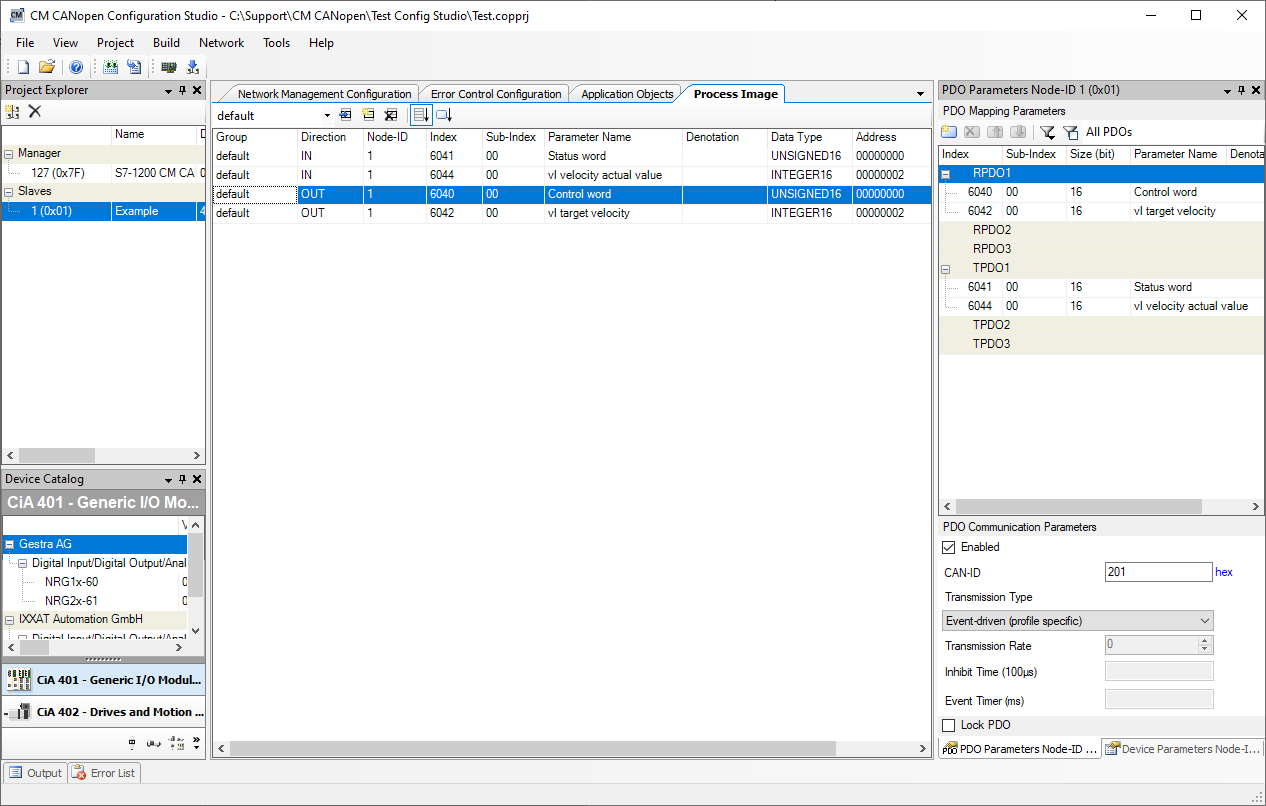 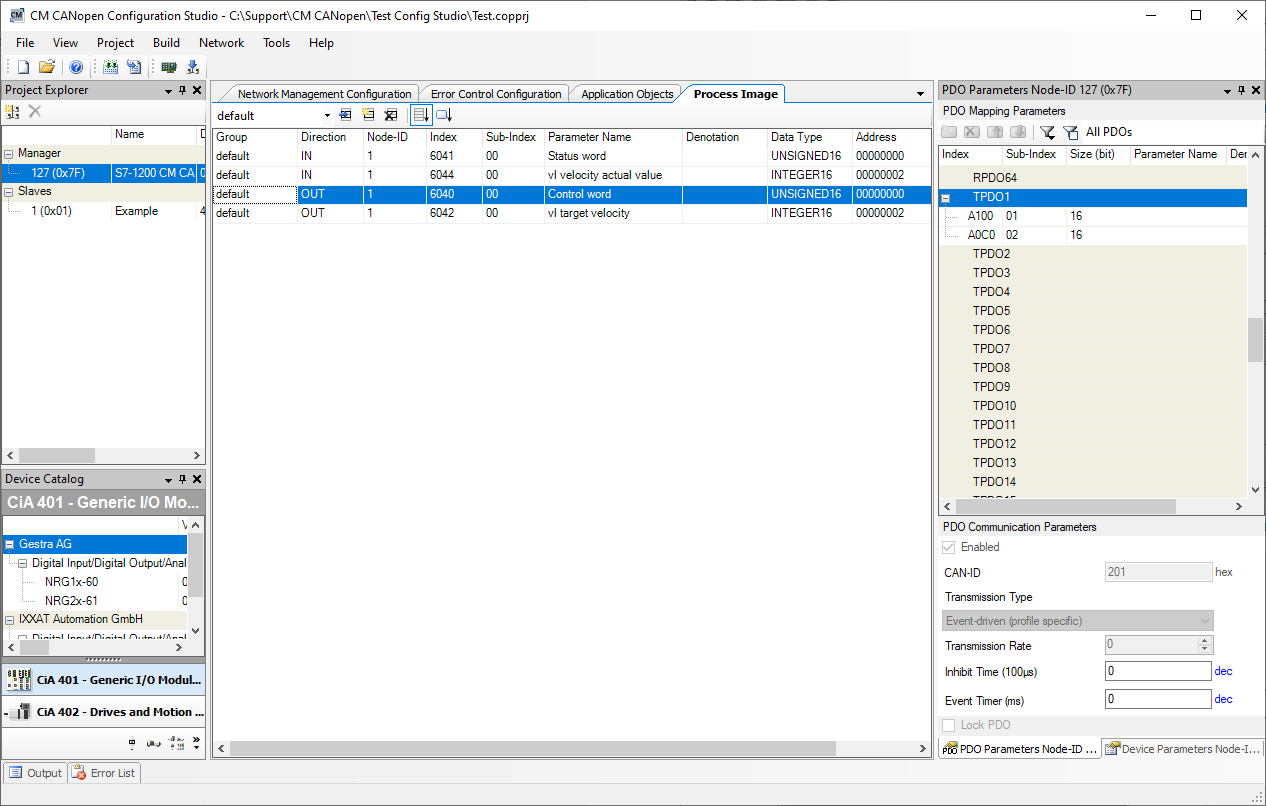 example:
=> TPDO 1 of the slave is enabled and uses the CAN-ID 181h
=> TPDO 1 is received by RPDO x of the CM CANopen that uses the CAN-ID 181h
screenshot TPDO 1 of the slave device




screenshot of the assigned RPDO of the CM CANopen
      note: RPDO and TPDO must not use the same PDO number

 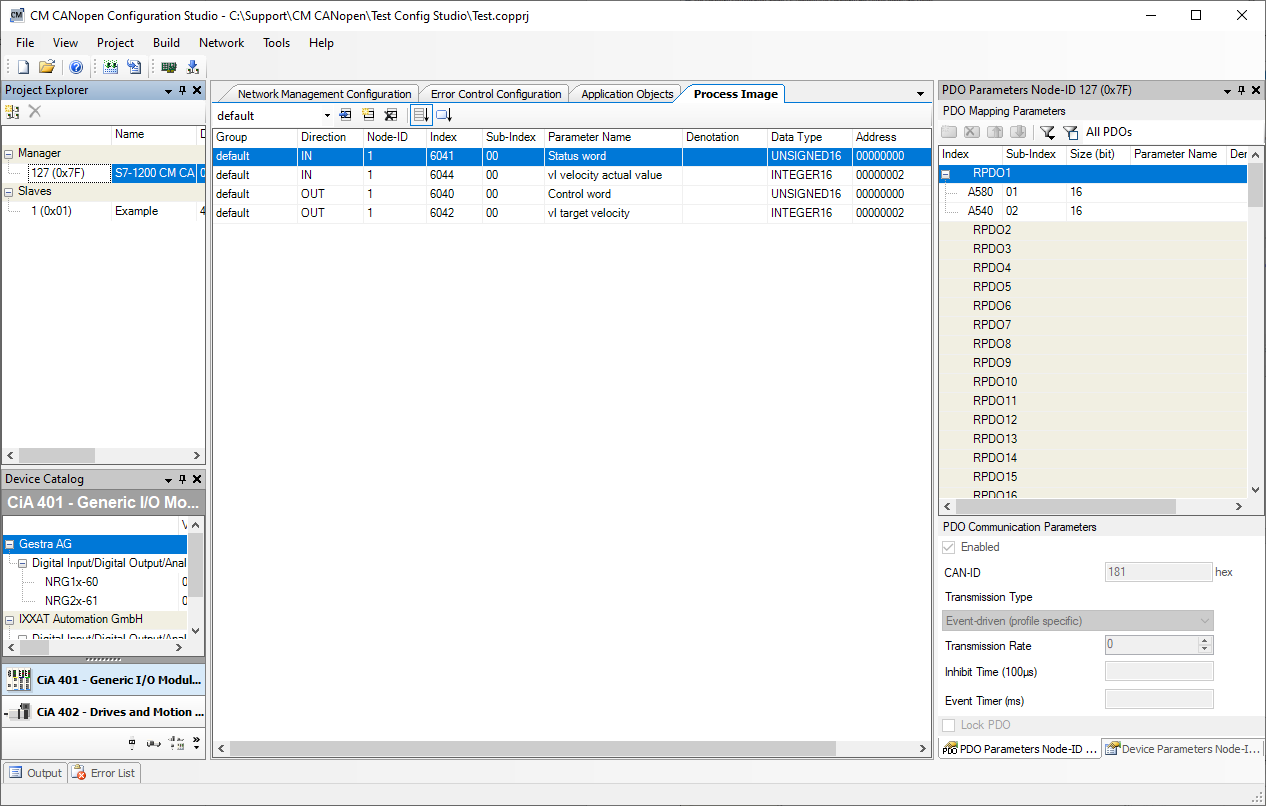 